Bestellformular NamenshaseName/ Vorname:     Strasse & Ort: Telefonnummer: Gewünschter Name:Namensschild Form:	        Herz, rosa 	  Ei-Form gelb-Orange      Hasengrösse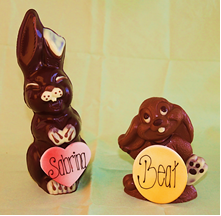 	klein	CHF 19.20	gross	CHF 26.40 Schokolade     Milch			Vanille (dunkel)		     WeissGewünschtes Lieferdatum 
(Namenshase ist am gewünschten Tag ab 12.00 Uhr abholbereit)Bestellungen sind bis Mittwoch 05.04.2023 möglichAbholort    Hauptgeschäft am Bahnhofplatz 	 Filiale Bären    Filiale Oberiberg				 Filiale Trachslau    Filiale Migros Center			 Filiale Zürichsee Center    Filiale Freienbach   